MATEMÀTIQUES				OPERACIONS 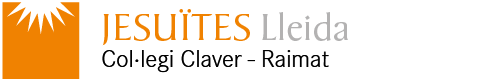 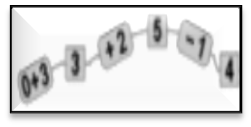 Nom: ..........................................		Data: .........................Taula del 2 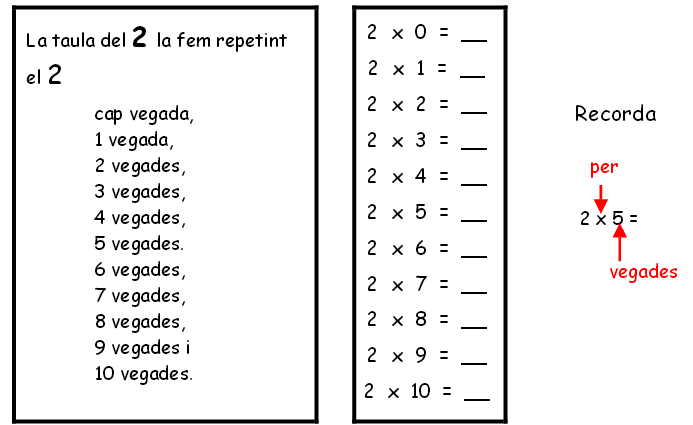 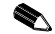            Escriu la multiplicació que correspon en cada cas: 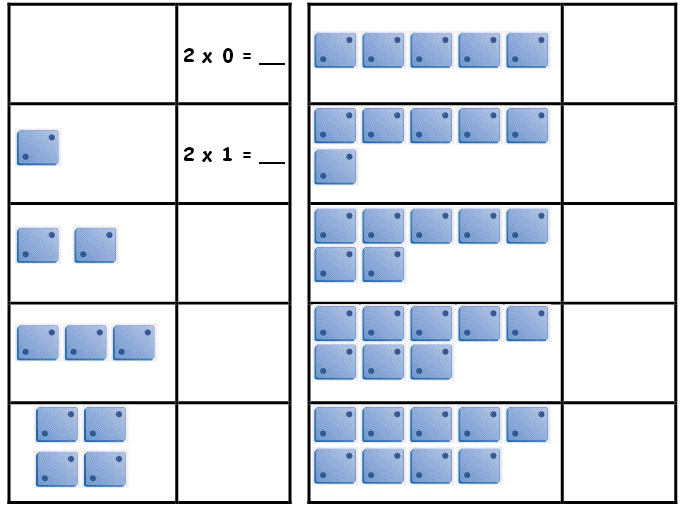 MATEMÀTIQUES				OPERACIONS Nom: ..........................................		Data: .........................Control taula del 2         Calcula: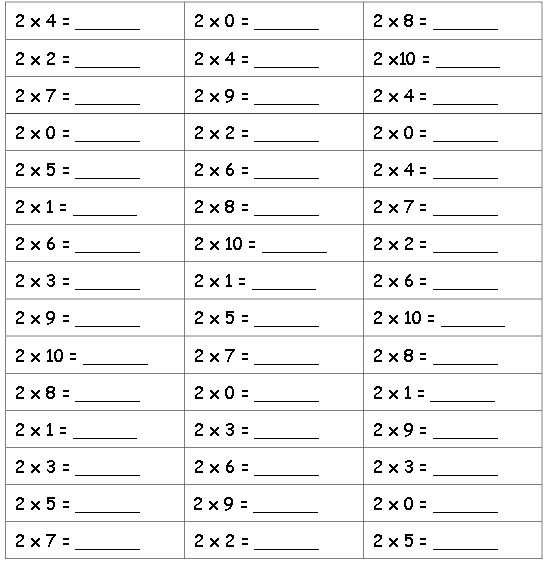 He encertat _________ de 45